                                                                  ПРОЕКТ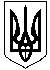 НОВОСАНЖАРСЬКА СЕЛИЩНА РАДАНОВОСАНЖАРСЬКОГО РАЙОНУ ПОЛТАВСЬКОЇ ОБЛАСТІ( девʼятнадцята сесія селищної ради сьомого скликання)РІШЕННЯ20  березня  2019  року            смт Нові Санжари                                       №  Про затвердження рішень виконавчого комітетуНовосанжарської селищної ради	Керуючись Законом України "Про місцеве самоврядування в Україні", селищна радаВИРІШИЛА:1. Затвердити рішення виконавчого комітету Новосанжарської селищної ради  від 07 лютого 2019 року № 23 "Про виділення коштів з резервного фонду селищного бюджету" ( рішення додається).2. Затвердити рішення виконавчого комітету Новосанжарської селищної ради  від 27 лютого 2019 року № 31 "Про розподіл та перерозподіл обсягів міжбюджетних трансфертів з державного бюджету місцевим бюджетам"         ( рішення додається).3. Контроль за виконанням цього рішення покласти на постійну комісію селищної ради з питань планування бюджету, фінансів, соціально-економічного розвитку та інвестицій. Селищний голова                                                                                    І. О. Коба